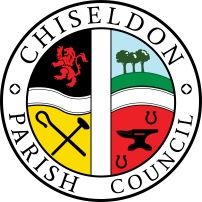 Contact  details:Clerk – 01793 740744 clerk@chiseldon-pc.gov.ukYou are summoned to the Environment, General Purpose and Amenities Committee meeting.Monday 18th March 2024 at 7.30pm at the Old Chapel, Butts Road, Chiseldon.AGENDA  Next meeting: Monday 15th April 2024 at 7.30pm Old Chapel, Butts Road, Chiseldon. Signed		   : C Wilkinson (Clerk).  Date:11.03.2024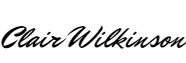 Legislat	ion allowing the Parish Council to act:Legislation to allow the council to act:  Item 8 Solar lights.  LGA 1892 s.8 (1)(i) Item 9. Benches. PCA 1957 ss.1(1) & 7 Item 17.  Allotment fencing LGA 1892 s.8 (1)(i) Item 18. Signage.  LGA 1892 s.8 (1)(i)  or the Allotment and Small holdings actItem 20. MUGA goals. LGA 1972 s.145 or LG(MP)A 1976 s.19(3)Residents requiring the additional information as listed in this agenda should contact the Clerk on the details above to ask for a copy.  The information will be displayed on our website where possible.Chiseldon Parish Council under law, has a duty to conserve biodiversity under the Natural Environment and Rural Communities Act 2006 and consider the impact of their decisions under the Crime and Disorder Act 1998 Section 17.Councillors will review their decisions when required, with these acts in mind, and they will be minuted accordingly.For more details see our “Biodiversity Duty” and Crime and Disorder” policies which are on our website www.chiseldon-pc.gov.uk.                                1.2.Attendances and apologies for absence to be received and approval voted on.Declarations of interest and vote on any dispensations submitted – To consider a Dispensation for Cllr James Whitehead due to personal issues. 3 months recommended (to include this meeting). 3.Public recess4.5. Approval of minutes of meeting 19th February 2024Action Points6.7. 8.9.10.11.12.13.14.15.16.17.18.19.20.21.  Parishing progress: No itemsParish appearance and safety: To select a date for the 2024 Great British Spring Clean within the Parish.To discuss and vote on the updated costs of installing larger capacity batteries on the Strouds Hill solar lights. See additional information for known costs. To discuss and vote on placing 2 benches (Costs already approved) at the Rec ground or other land the Parish Council own. See additional informationBuilding & amenity priorities:             Tennis  clubTennis Club representative to update Committee             Football club  Football Club representative to update CommitteePavilion –  No itemsRec hall, ground & car park. No itemsChapel and graveyard:  To discuss and vote on the request to place a memorial stone that does not meet the councils Cemetery Regulations.  See additional information.Community priorities: Allotments: To vote on changes to the allotment lease with regards to rabbits and tree protection. See additional informationTo vote on request from plot 13B to place a greenhouse on site. See additional informationAllotment fencing and gate.To review possible costs to improve/replace fencing, and approve quotes being sought. See additional information.To vote on costs for bonfire signage at allotment gates. See additional informationVulnerable people and Youth items– No itemsCastle View Play area - TO CONSIDER NEW INFORMATION - To consider and vote on MUGA goals on the CVPA green area. £12,000 from current years’ budget. See additional information for quotes.  Items for inclusion on next agenda  (Cannot be discussed or voted on at this meeting)